Upazila Parishad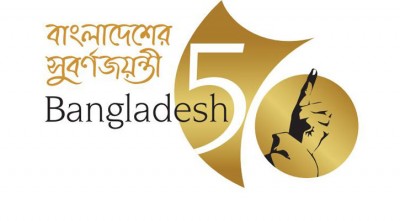 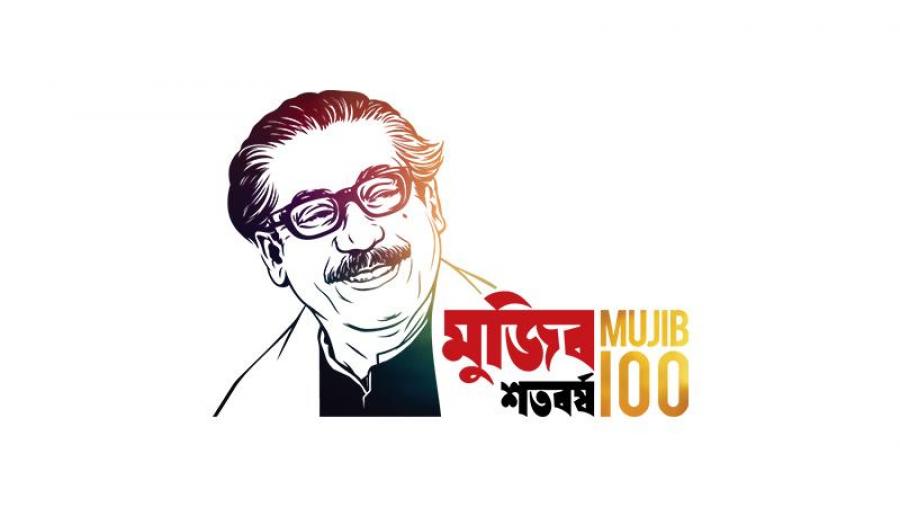 Batiaghata,KhulnaMemo No: 46.02.4712.000.07.001.21-821       		                                                  	        Date:   01-9-2021Invitation for Tender (Works) (LTM)e-Tender Notice No: 01/2021-22e-Tender is invited in the national e-GP system portal (http://www.eprocure.gov.bd) of the procurement of following works, details are given below :This is an online Tender Where Only e-tender will be accepted in the national e-GP portal and no off line/hard copies will be accepted. For submission of e-tender, registration in the national e-GP system portal (http: www.eprocure.gov.bd) is required.The fess for downloading the e-tender documents from the national e-GP system portal have to be deposited online through any registered Bank Branch.(Prosenjit Chakraborty)Upazila EngineerPhone: 02477732727e-mail: ue.batiaghata@lged.gov.bdSlNo.ID No.Package No.Name Of  WorkTender Last Selling(Date and Time)Tender Closing(Date and Time)Tender Opening(Date and Time)1.597476e-Tender/ Khl/ Bati/UDF/W1.001(a) Const.of BFS Road from Rajbundh Pucca Road towards H/o Md. Syed Siraj Ali,from H/o Mihir towards H/o Ashok & from Main Road towards H/o Sanji under Jalma Union (b) Improvement of east side of Bam Mandra Khal adjacent to east side of Captain star food of Nijkhamar More under Jalma Union (c) Const. of BFS Road from Harintana Ashibigha H/o Mojiber Rahman towards Koba Mosque under Jalma Union (d) Const. of BFS (i) Modhya para Mollah Zam-E-Mosque Road towards H/o Rustom (ii) from Wapda Main Road towards H/o Hosain Hawlader of village Mathavanga under Jalma Union (e) Const. of BFS Road from Mathavanga Dhalipara towards H/o Ferdaus & H/o Fatema (Foyez Gali) under Jalma Union (f) Const. of BFS Road from Rangemari H/o Md. Hemayet Farazi towards H/o Humanyun via Al-Aksa Zam-E-Mosque under Jalma Union.21-Sep-2021 17:0022-Sep-2021 13:3022-Sep-2021 13:302.597485e-Tender/ Khl/ Bati/ UDF/ W1.002
 (a)Const. of BFS Road from Islambugh (6No ward) H/o Hafij Uddin towards H/o Ansar Ali under Jalma Union (b) Const. of BFS Road towards H/o Upazila Election Officer at the end of Talukdar Sarak in front of Khulna University under Jalma Union (c) Improvement of Muhammad Nagor Kazi Nazrul Islam Sharak & Const. of drain under Jalma Union (d) Const. of BFS Road (i) from H/o Sheikh Mohammad Ali Master of Green view residential area on the North side of Babri Mosqe towards west side H/o Laskar Toyebur Rahman (OC Shaheb) (ii) from H/o Nayeb Kazi Amirul Islam on the west side of Babri Mosque towards North side H/o Mahmudullah (iii) from South side of Prantika residential area Khal towards Babri Mosque via H/o FMA Rashid under Jalma Union.21-Sep-2021 17:0022-Sep-2021 13:3022-Sep-2021 13:303.597545e-Tender/ khl/ Bati/UDF/ W1.003(a) Const. of BFS Road from Dargahpara H/o Razzak Master towards H/o Hazi Akber Shaheb under Jalma Union (b) Const. of BFS Road & Drain from Chakrakhali H/o Kali Thakur towards H/o Milon Sheikh under Jalma Union (c) Const. of BFS Road from Putimari H/o Bikash Mallick towards H/o Mahendra Nath,from H/o Nasir Sheikh towards H/o Shafi & Repair of BFS Road towards H/o Sujit under Jalma Union (d) Improvement of Tetultala Madrasha Road under Jalma Union (e)Const. of BFS Road from Putimari back side of H/o Ranjan Roy towards H/o Toyob Ali (Tipu Sikder) under Jalma Union (f) Const. of BFS Road from Mohammad Nagor Bablu Sharak BC towards H/o Mousumi Akhtar under Jalma Union (g) Const. of BFS Road from Alutala Daxmin Dargahpara east side of wall of Said towards H/o Selina Parvin under Jalma Union (h) Const. of HBB road from Khulna-Satkhira High way towards Banalata residential area H/o Mohidul Islam under Jalma Union.21-Sep-2021 17:0022-Sep-2021 13:3022-Sep-2021 13:304.597487e-Tender/ Khl/ Bati/UDF/ W1.004(a)RCC palisading at turning of Alaipur three Road, in front H/o Bibek & at the pond of Niranjan Biswas beside Pucca Road under Jalma Union (b) RCC Palisading beside canal at the turning of Hogladanga Sarbojanin Durga Mondir under Jalma Union (c) Const. of drain & RCC Road from Nizkhamar H/o Gobinda towards H/o Shahinur Akhtar under Jalma Union (d) Const. of RCC Road from Harintana H/o Enamul Shaheb towards H/o Sekendar Mistri under Jalma Union.21-Sep-2021 17:0022-Sep-2021 13:3022-Sep-2021 13:305.597510e-Tender/ Khl/ Bati/UDF/ W1.005.(a)Const. of drain from H/o Alamgir Hossain behind Sachibunia Rahman Mill towards H/o Zillu under Jalma Union (b) RCC Palisading beside Road from Putimari H/o Kumud Roy towards H/o Dalim Roy under Jalma Union (c) RCC Palisading beside Road from Putimari H/o Saju Kabiraj towards H/o Biplob Mondal under Jalma Union (d) Const. of Drain from Rowshnibugh Main Road towards Khal beside Pally Biddut Samity under Jalma Union (e) RCC Palisading beside Jharvanga Pond of Dr. Nikhil Golder towards H/o Babu Gobinda Lal Golder under Jalma Union.21-Sep-2021 17:0022-Sep-2021 13:3022-Sep-2021 13:306.597511e-Tender/ Khl/ Bati/UDF/ W1.006RCC Palisading from Sachibunia School towards Chakrakhali School under Jalma Union21-Sep-2021 17:0022-Sep-2021 13:3022-Sep-2021 13:307.597514e-Tender/Khl/ Bati/UDF/ W1.007Const. of RCC Road from Choygharia BC Road towards H/o Upazila woman vice Chairman under Jalma Union21-Sep-2021 17:0022-Sep-2021 13:3022-Sep-2021 13:308.597517e-Tender/ Khl/Bati/UDF/W1.008(a)Const. of Toilet at Koya Bazar Zam-e-Mosque under Jalma Union (b) Const. of Ozukhana & Toilet at Daxmin Mohammad Nagor Sluicegate Sundarban Nabapally Zam-E-Mosque under Jalma Union (c) Const. of Ozukhana & Toilet at Putimari Paschimpara Rafikia Zam-E-Mosque under Jalma Union.21-Sep-2021 17:0022-Sep-2021 13:3022-Sep-2021 13:309.597518e-Tender/ Khl/ Bati/UDF/ W1.009Const. of RCC Road & drain from Hetalbunia BC Road towards Arafat Nagor Nesaria Zam-E-Mosque & Const. of Ozukhana & Toilet at the same Mosque under Batiaghata Union.21-Sep-2021 17:0022-Sep-2021 13:3022-Sep-2021 13:3010.597519e-Tender/ Khl/ Bati/UDF/ W1.010Const. of RCC Road from Hogolbunia Bridge towards Hatbati Hogolbunia High School under Batiaghata Union.21-Sep-2021 17:0022-Sep-2021 13:3022-Sep-2021 13:3011.597520e-Tender/ Khl/ Bati/UDF/ W1.011(a)Const. of BFS Road from Hetalbunia Naharitala H/o Gunshindhu Babu towards H/o Nikhil Babu under Batiaghata Union (b) Const. of BFS Road from H/o Ashraf Sheikh (Driver) near Kismot Fultala bypass BC Road towards Zoarderbari Culvert under Batiaghata Union (c) Const. of BFS Road from Kismot Fultala (Modhyapara) Jotderbari towards H/o Satyajit Jotder under Batiaghata Union (d) Const. of BFS Road from Basurabad H/o Nirmal Mondal towards H/o Promoth Biswas under Batiaghata Union (e) Const. of BFS Road from Balabunia Bairagibari Culvert towards Shashanghat under Batiaghata Union (f) Const. of BFS Road from Daxmin Hatbati H/o Dhiren Mahalder of village Hatbati towards H/o Ashutosh Mallick under Batiaghata Union (g) Const. of BFS Road from H/o Mojaffar in front of Hatbati bus stand Baitun Nur Zam-E-Mosque towards H/o Md. Hafez,Sheikh Habibur Rahman & Lutfar Rahman under Batiaghata Union (h) Const. of BFS Road from Hatbati Daxminpara H/o Kartik Mistri towards H/o Khokon Mistri & from H/o Swapon Mistri towards H/o Brojen Mistri under Batiaghata Union (i) Repair of BFS Road from Hetalbunia H/o Sayid towards Pubali Bank under Batiaghata Union.21-Sep-2021 17:0022-Sep-2021 13:3022-Sep-2021 13:3012.597521e-Tender/ Khl/ Bati/UDF/ W1.012(a)RCC Palisading beside Road from Hetalbunia H/o Shah Alom Bhuiyan towards H/o Raton Tarafder under Batiaghata Union (b) RCC Palisading at Batiaghata Upazila Parishad Pond & Const. of Walkway (c) Const. of Road adjacent to Batiaghata Upazila Parishad Children park21-Sep-2021 17:0022-Sep-2021 13:3022-Sep-2021 13:3013.597522e-Tender/ Khl/ Bati/UDF/ W1.013
 (a)Const. of Passenger shed at Hogolbunia Shashnghat under Batiaghata Union (b) Improvement & renovation of Batiaghata Upazila Parishad Children park (c) Const. of Library of Batiaghata Upazila Parishad (d) Const. & renovation of  Batiaghata Upazila Parishad Shahid Minar (e) Repair of store Room of  Batiaghata Upazila Parishad21-Sep-2021 17:0022-Sep-2021 13:3022-Sep-2021 13:3014.597523e-Tender/ Khl/ Bati/UDF/ W1.014Const. & renovation of internal drain of Batiaghata Upazila Parishad compound21-Sep-2021 17:0022-Sep-2021 13:3022-Sep-2021 13:3015.597524e-Tender/ Khl/ Bati/UDF/ W1.015Const. of RCC Road from Britti Khalshibunia Wapda towards H/o Dulal under Gangarampur Union.21-Sep-2021 17:0022-Sep-2021 13:3022-Sep-2021 13:3016.597525e-Tender/ Khl/ Bati/UDF /W1.016(a) Const. of BFS Road from Debitala H/o Gurudas Mondal towards Badamtala under Gangarampur Union (b) Const. of BFS on Road towards Debitala H/o Sonaram under Gangarampur Union (c) Const. of BFS on Road towards Debitala Mallikbari & towards H/o Suniti Babu under Gangarampur Union (d) Const. of BFS Road from Titukhali Shalua Doane towards H/o Md. Ibadul Islam under Gangarampur Union (e) Const. of BFS Road from Par Shalua H/o Farid Tikadar towards H/o Jahangir Hawlader under Gangarampur Union (f) Const. of BFS Road from Gondhamari H/o Pankaj Sardar towards H/o Billal Sheikh (g) Const. of BFS Road from Gondhamari H/o Faruk Sheikh towards H/o Shamaresh Mondal under Gangarampur Union.21-Sep-2021 17:0022-Sep-2021 13:3022-Sep-2021 13:3017.597526e-Tender/ Khl/ Bati/UDF/ W1.017(a) Const. of BFS Road from Gangarampur H/o Sushanto Biswas towards H/o Dharma Das Mondal under Gangarampur Union (b) Const. of BFS Road from BFS road of Gangarampur Paschimpara towards H/o Nur Mohammad Sardar & Gangarampur Baitun Noor Zam-E-Mosque under Gangarampur Union (c) Const. of BFS Road from Gangarampur H/o Mukul Sarkar towards H/o Dulal Sarkar under Gangarampur Union (d) Const. of BFS Road towards Dewatala H/o Pijus Sardar,Mahadev Mondla,Billal Sheikh & Head master under Gangarampur Union.(e) Const. of BFS Road from BFS Road of village Kayemkhola Hula towards H/O Swapan Sarkar & from H/o Parimal Roy towards H/o Dr. Sunil Roy & towards H/o Lalit Biswas under Gangarampur Union (f) (1) Const. of BFS on Baronpara Shashan Road (ii) Renovation & both side widening of Road from Baronpara bypass Road towards Ferryghat under Gangarampur Union.21-Sep-2021 17:0022-Sep-2021 13:3022-Sep-2021 13:3018.597527e-Tender/ Khl/ Bati/UDF/ W1.018(a)RCC Palisading (i) Machalia in front H/o Protul Roy (ii) from Amtala Road towads Andharia Mondal bari & from Katianangla Pond of Badrul Sheikh & in front H/o Azhar Mollah (iii) in front Gondhamari H/o Suvas Kabiraj under Gangarampur Union (b) Const. of RCC RCC Road from Dewatala to Gopalkhali under Gangarampur Union. (c) Const. of U-drain beside BC Road near Gopalkhali H/o Palash Roy (beside Gopalkhali Khal) under Gangarampur Union (d) RCC Palisading in canal beside Road in front of Baronpara Kali Mondir under Gangarampur Union.21-Sep-2021 17:0022-Sep-2021 13:3022-Sep-2021 13:3019.597528e-Tender/ Khl/ Bati/UDF/ W1.019(a)Repair of Khagendranath Woman College under Gangarampur Union (b) Const. of Toilet at Katianangla Sarbojanin Durga Mondir under Gangarampur Union (c) Const. of Ozkhana & Toilet at Dewatala Baitun Nur Zam-E-Mosque under Gangarampur Union (d) Const. of Toilet at Kayemkhola Hula Radha Gobinda Mondir under Gangarampur Union (e) Const. of Ozukhana & Toilet at Kashierdanga Hamius-Sunnah Madrasha & Mosque under Gangarampur Union (f) Const. of Toilet & Bathrrom at Gangarampur Woman Madrasha under Gangarampur Union21-Sep-2021 17:0022-Sep-2021 13:3022-Sep-2021 13:3020.597529e-Tender/ Khl/ Bati/UDF/ W1.020(a)Const. of BFS Road from Gaoghara Sardarbari H/O Mojaffar towards H/o Kader & Habiullah,from Gaoghara Purbapara H/o Kamrul Sheikh towards H/o Mohammad Sheikh & from H/o Moslem Mallick towards North side H/o Zaman Sheikh under Surkhali Union (b) Const.of BFS Road from Gaoghara H/o Saydar Biswas towards East side H/o Rezaul Biswas & from H/o Atiar Mollah towards North side H/o Nisar Sardar under Surkhali Union (c) (i) Repair of BFS Road from Kalyansree BC Road towards H/o Chitta Ranjan via H/o Nimu Paramnik (ii) Const. of BFS Road from Kalyansree Chatrabila H/o Daud Jomadder towards Chatrabila Zam-e-Mosque & from Chatrabila H/o Rowshan Zomadder towards Chatrabila Zam-E-Mosque under Surkhali Union (d) Repair & Improvement of BFS Road from HBB Road of village Vagobatipur towards Vagobatipur Shitala Mondir under Surkhali Union (e) Const. of BFS Road from Surkhali H/o Syed Ali Khan towards H/o Aminul Islam under Surkhali Union (f) Const. of BFS Road from Vagobatipur in front H/o Raju Mondal towards H/o Proshanto Vadro under Surkhali Union (g) Const. of BFS Road from beneath of Sundarmahal Wapda towards H/o Ruhul Amin Fakir under Surkhali Union.21-Sep-2021 17:0022-Sep-2021 13:3022-Sep-2021 13:3021.597546e-Tender/ khl/ Bati/UDF / W1.021(a)Const. of BFS Road from Sukhdara Road of Sukhdara village towards H/o Dr. Suman Mondal under Surkhali Union (b) Repair of BFS Road from Bunarabad firm of Nitya Sarkar towards Bunarabad Kheyaghat under Surkhali Union (c) Const. of BFS Road from Parshemari Shako towards Mosque under Surkhali Union (d) Const. of BFS Road from Bunarabad H/o Matiar Sana towards Ninekhali gate (running Kheyaghat Road) under Surkhali Union (e)Const. of BFS Road from Bunarabad Community Clinic towards Biswasbari via Golderbari Bridge under Surkhali Union (f) Const. of BFS Road from West side of Parshemari Culverte of village Parshemari towards H/o Asabur under Surkhali Union (g)Const. of BFS Road from Parshemari H/o Nittananda towards Parshemari Zam-E-Mosque under Surkhali Union.21-Sep-2021 17:0022-Sep-2021 13:3022-Sep-2021 13:3022.597530e-Tender/ Khl/ Bati/UDF/ W1.022(a)Const. of drain from BC Road in front of Gaoghara central Zam-E-Mosque towards West side H/o Rahman under Surkhali Union (b) Const. of RCC Road from Sukhdara BC Road towards H/o Dr. Pritish under Surkhali Union.21-Sep-2021 17:0022-Sep-2021 13:3022-Sep-2021 13:3023.597531e-Tender/ Khl/ Bati/UDF/ W1.023(a)Const. of Toilet at Kalyansree Sree Sree Sarbojanin Kalimata Mondir under Surkhali Union (b) Const. of Ozukhana,Toilet & Urinal at Baro Bhuiyan Baitul Aman Zam-E-Mosque under Surkhali Union (c) Improvement of Baro Aria High School under Surkhali Union (d) Improvement of Baro Aria Shahid Sharoni College under Surkhali Union.21-Sep-2021 17:0022-Sep-2021 13:3022-Sep-2021 13:3024.597532e-Tender/ Khl/ Bati/UDF/ W1.024(a)Const. of BFS Road from Bhanderkote Kalukathi gate towards Aruadanga under Bhanderkote Union (b) Const. of BFS Road towards Bhanderkote purbapara old Zam-E-Mosque & Madrasha under Bhanderkote Union (c) Const. of BFS Road from Bhanderkote H/o Rashid Sardar towards H/o Dulal Babu under Bhanderkote Union (d) Const. of BFS Road from Laxmikhola BFS Road towards Paramanikpara Durga Mondir,H/o Brojen & Jagobandhu & from Laxmikhola BFS Road towards H/o Muali Halder under Bhanderkote Union (e)Repair of BFS Road from Ghoshpara Land of Tuhin towards H/o Ananda Ghosh & Const. of BFS Road towards H/o Ajoy Dey under Bhanderkote Union (f) Const. of BFS Road from Noailtala shop of Kalam towards Chandamari gate under Bhanderkote Union (g) Const. of BFS Road from Chandamari H/o Narottom Halder towards H/o Bitop Mahalder under Bhanderkote Union (h) Const. of BFS Road from Purba Halia Bazar towards Shashanghat on the bank of the Pashur river (i) Const. of BFS Road from purba Halia Wapda Road towards Ashutosh School under Bhanderkote Union.21-Sep-2021 17:0022-Sep-2021 13:3022-Sep-2021 13:3025597533e-Tender/ Khl/ Bati/UDF/ W1.025
 (a)Const. of BFS Road from Purba Halia H/o Rakim Mahalder towards west side H/o Ujjal Mahalder & from Modhya Halia BFS Road towards Jugikhali Khal via H/o Rupchan Roy under Bhanderkote Union (b) Const. of BFS Road from Purba Halia H/o Lankesh Modal towards H/o Bindu Mondal & Anadi Mondal and from Main Road in front of Chaprashi Bari towards H/o Monoj Mondal under Bhanderkote Union (c) Const. of BFS Road from Jhinakhali Forkania Madrasa towards H/o Mohammad Mir under Bhanderkote Union (d) Const. of BFS Road from Jhinaikhali Purbapara shop of Lutfar towards H/o Syed Ajmal Hossain under Bhanderkote Union (e) Const. of BFS Road from Vadgati Sheikhbari Babri Jam-E-Mosque towards Hasimpur Zam-E-Mosque & from H/o Ajmal Sheikh towards H/o Habib Sheikh of village Vadgati under Bhanderkote Union (f) Const. of BFS Road from Vadgati pond of Hai Mollah towards Vadgati Beel under Bhanderkote Union (g) Const. of BFS Road from Vadgati H/o Imarat Sheikh towards H/o Amjad Sheikh & Shafi Mollah under Bhanderkote Union (h) Const. of BFS Road from Vadgati H/o Nitish Ghosh towards H/o Mahesh under Bhanderkote Union (i) Const. of BFS Road from Purba Halia H/o Shyamoli Member towards H/o Ujjal Mahalder under Bhanderkote Union (j) Const. of BFS Road from Noailtala H/o Sharafat Zoarder towards H/o Tuhin Sheikh & from Bhanderkote H/o Shahidul Mallik towards H/o Hamid Mallik under Bhanderkote Union.21-Sep-2021 17:0022-Sep-2021 13:3022-Sep-2021 13:3026.597534e-Tender/ Khl/ Bati/UDF/ W1.026(a)Const. of Ozukhana & Toilet at Laxmikhola Modhyapara Madrasha Zam-E-Mosuqe under Bhanderkote Union (b) Const. of Ozukhana & Toilet at Noailtala Paschimpara Khaja Khan Jahan Ali Zam-E-Mosuqe under Bhanderkote Union (c) Const. of Toilet at Jhinaikhali Purba Para Zam-E-Mosque under Bhanderkote Union (d) Const. of Ozukhana & Toilet at Jhinaikhali central Zam-E-Mosque under Bhanderkote Union.21-Sep-2021 17:0022-Sep-2021 13:3022-Sep-2021 13:3027.597535e-Tender/ Khl/ Bati/UDF /W1.027(a) Const. of RCC Road from Joypur Bazar Bridge towards Vadgati H/o Anichur Mollah under Bhanderkote Union (b) Const. of Culvert over Purba Halia Modhyapara Jugikhali Khal under Bhanderkote Union.21-Sep-2021 17:0022-Sep-2021 13:3022-Sep-2021 13:3028.597536e-Tender/ Khl/ Bati/UDF/ W1.028(a) Const. of BFS Road from Ranjiter Hula H/o Imarul Sheikh towards H/o Ali Hossain Babu under Baliadanga Union (b) Const. of BFS Road from Charpara H/o Babul towards Mosque under Baliadanga Union (c) Const. of BFS Road from Halderpara BFS Road towards H/O Asad under Baliadanga Union (d) Const. of BFS Road from Kismot Sholakura Land of Faruk towards H/o Israil via H/o Abdul Latif under Baliadanga Union (e) Const. of BFS Road from Kismot Sholakura Land of Faruk towards H/o Abdul Latif under Baliadanga Union (f) Const. of BFS Road from Fulbari H/o Rahman Sana towards Mosque & from Road of Fulbari Purbapara Mosque towards H/o Rasel Sheikh under Baliadanga Union (g) Const. of BFS Road from Road of Fulbari Mosque towards H/o Shakhawat Sheikh via H/o Matin Sheikh & from Fulbari H/o Jamir Sana towards H/o Abdur Razzak under Baliadanga Union.21-Sep-2021 17:0022-Sep-2021 13:3022-Sep-2021 13:3029.597537e-Tender/ Khl/ Bati/UDF/ W1.029(a) Const. of BFS Road from BFS Road in front of Taliamara Khanpara H/o Kuddus Khan towards H/o Israil & from Mosque towards H/o Khokon Sheikh under Baliadanga Union (b) Const. of BFS Road from Noapakia Sardarpara running Road towards H/o Jahidul,Shilpi Begum,Bashar Sardar & Abu Sayed under Baliadanga Union (c) Const. of BFS Road from Hatbari BFS Road towards graveyard via H/o Rafiq,Tasli,Sabur & Gias under Baliadanga Union (d) Const. of BFS Road from internal running Road of village Hatbari towards Noapakia Khal under Baliadanga Union (e)Const. of BFS Road from Bujbunia Kheyaghat towards Bujbunia Community Clinic under Baliadanga Union (f)Const. of BFS Road from Bujbunia BFS Road towards H/o Nur,from Bujbunia shop of Liakat towards H/o Rezaul Islam,from Bujbunia Daxminpara H/o Mannan Sheikh towards H/o Halim Sheikh and from Main Road towards H/o Kamrul Master & Rahman Sheikh under Baliadanga Union.21-Sep-2021 17:0022-Sep-2021 13:3022-Sep-2021 13:3030.597538e-Tender/ Khl /Bati/UDF/ W1.030
 (a) RCC Palisading at pond beside Birat BC Road,beside Talbunia BC Road & Pond beside Road of Ranjiterhula Etimkhana under Baliadanga Union (b) Const. of Box culvert over Birat Bashabari Khal under Baliadanga Union (c) Const. of Culvert over Ranjiterhula Paoyoner Khal under Baliadanga Union (d) RCC Palisading beside Kismot Sholakura Natun Pukur & beside pond of Al-Amin under Baliadanga Union (e)RCC Palisading at pond beside Road behind Baliadanga Govt. Primary School under Baliadanga Union.21-Sep-2021 17:0022-Sep-2021 13:3022-Sep-2021 13:3031.597539e-Tender/ Khl/ Bati/UDF/ W1.031(a)Improvement of Birat Ashraful Ulum Madrasaha & Etimkhana under Baliadanga Union (b)Const. of Ozukhana & Toilet at Birat Daxminpara Zam-E-Mosque under Baliadanga Union (c)Const. of Ozukhana & Toilet at Dhadua Zam-E-Mosque under Baliadanga Union (d) Improvement of Jhalbari Hafizia Madrasha & Etimkhana under Baliadanga Union (e) Const. of Ozukhana & Toilet at Jhalbari Barobari Zam-E-Mosque under Baliadanga Union (f) Const. of Toilet at LT Harishava Harimondir under Baliadanga Union.21-Sep-2021 17:0022-Sep-2021 13:3022-Sep-2021 13:3032.597540e-Tender/ Khl/ Bati/UDF /W1.032(a) Const. of BFS Road from Shyamganj Bridge towards Shyamganj Char Mosque under Amirpur Union (b) Const. of BFS Road from Amirpur H/o Ruhul Amin towards Dhonpota Bridge under Amirpur Union (c) Const. of BFS Road from Nizgram H/o Oli towards Rakhar Khal under Amirpur Union (d) Const. of BFS Road from Ramvadrapur BC Road towards H/o Shahabuddin under Amirpur Union (e)Const. of BFS Road from Karerdone BC Road towards H/o Firoz,Nadan Profulla Sardar,Shiv,Kalipada & Zahid Master under Amirpur Union (f) Const. of BFS Road from Shyamganj Gher of Shubir Paul towards Baidiadanga Eidgah under Amirpur Union.21-Sep-2021 17:0022-Sep-2021 13:3022-Sep-2021 13:3033.597541e-Tender/ Khl/ Bati/UDF/ W1.033Const. of RCC Road from Kharabad Hafizia Madrasha towards H/o Refa Khan under Amirpur Union.21-Sep-2021 17:0022-Sep-2021 13:3022-Sep-2021 13:3034597542e-Tender/ Khl /Bati/UDF/ W1.034(a)RCC Palisading beside Road from Kharabad BC Road towards Akunjibari under Amirpur Union (b) Const. of RCC Road from Mazidghata Khalil Auto Rice Mill towards Mazidghata Mosque & RCC Palisading beside Road adjacent to Khalil Auto Rice Mill under Amirpur Union (c) RCC Palisading beside BC Road adjacent to Shyamganj Ghosher Pukur under Amirpur Union (d) Both side RCC Palisading beside Road from Amirpur Shop of Ashok towards Mondir under Amirpur Union (e)RCC Palisading at Joypurhat Katakhali River beside Mondir under Amirpur Union (f) RCC Palisading beside Road from Mazidghata Matobberbari Pond towards Mosque under Amirpur Union (g) Const. of RCC Road from Nizgram Shop of Gaffer towards Tarafderpara Zam-E-Mosuqe under Amirpur Union.21-Sep-2021 17:0022-Sep-2021 13:3022-Sep-2021 13:3035.597543e-Tender /Khl/ Bati/UDF/ W1.035(a)Const. of Toilet at Hadirabad Tabligul Quran Madrasha & Etimkhana under Amirpur Union (b) Const. of RCC stair of Baintala Bazar Zam-E-Mosque under Amirpur Union (c) Const. of Ozukhana at Nizgram Al Mostafa Zam-E-Mosque under Amirpur Union (d) Const.of Toilet at Punner Kheyaghat under Amirpur Union (e)Const. of Toilet at Karerdone Barobari Zam-E-Mosque under Amirpur Union21-Sep-2021 17:0022-Sep-2021 13:3022-Sep-2021 13:3036.597544e-Tender/ Khl /Bati/UDF/ W1.036Improvement of Kharabad Baintala Mahmudia Islamia Etimkhana Bhaban under Amirpru Union.21-Sep-2021 17:0022-Sep-2021 13:3022-Sep-2021 13:3037.602882e-Tender/REV /Khul/Bati/ 2021-22/ W1.001Construction of one storied Ansar VDP Barrack21-Sep-2021 17:0022-Sep-2021 13:3022-Sep-2021 13:30